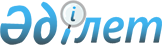 О внесении изменений в постановления Правительства Республики Казахстан от 22 ноября 1996 г. N 1430 и от 10 февраля 1997 г. N 189Постановление Правительства Республики Казахстан от 21 февраля 1997 г. N 248



          Правительство Республики Казахстан ПОСТАНОВЛЯЕТ:




          Внести в некоторые решения Правительства Республики Казахстан
следующие изменения:




          1. В постановлении Правительства Республики Казахстан от 22
ноября 1996 г. N 1430  
 P961430_ 
  "О мерах по углублению реформ и
дальнейшему развитию урановой промышленности и атомной энергетики
Республики Казахстан":




          в последнем абзаце пункта 1 слова "акционерным обществом
"Казкоммерцбанк" заменить словами "Акционерным Народным
Сберегательным Банком Каэахстана";




          в приложении к указанному постановлению:




          ввести в состав комиссии Какимжанова З.Х. - Председателя
Правления Народного Банка Казахстана;




          вывести из указанного состава Фельда Е.Д.




          2. В постановлении Правительства Республики Казахстан от 10
февраля 1997 г. N 189  
 P970189_ 
  "О дополнительных мерах по углублению
реформ и дальнейшему развитию урановой промышленности и атомной
энергетики Республики Казахстан":




          в абзаце третьем пункта 2 слова "с акционерными обществами
"Казатомпром" и "Казкоммерцбанк" заменить словами "с акционерным
обществом "Казатомпром" и Акционерным Народным Сберегательным Банком
Казахстана".





     Премьер-Министр
    Республики Казахстан


					© 2012. РГП на ПХВ «Институт законодательства и правовой информации Республики Казахстан» Министерства юстиции Республики Казахстан
				